Lektorius Tomas Lagūnavičius, socialinių mokslų daktaras, psichologas, Kauno suaugusiųjų ir jaunimo mokymo centro direktorius „Produktyvus darbas ir drausmė klasėje – metodologinės prieitys“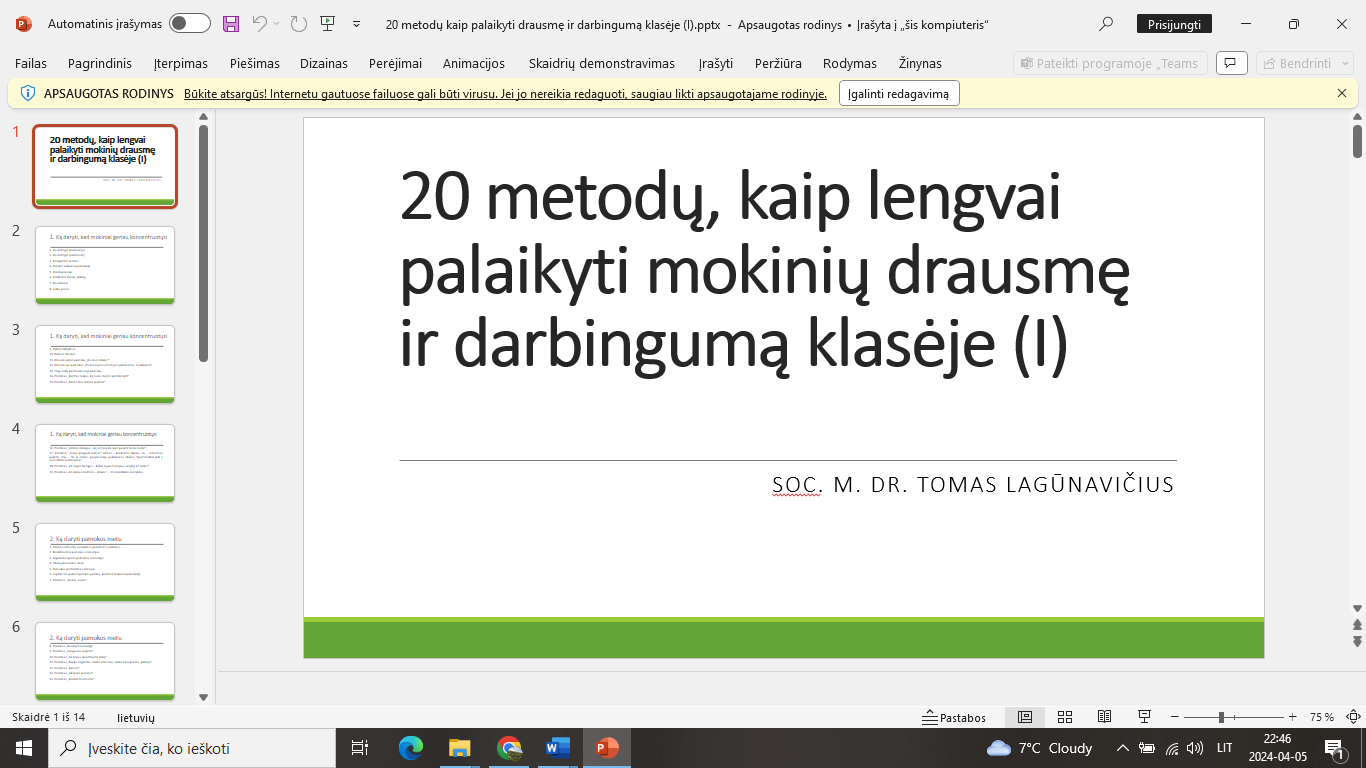 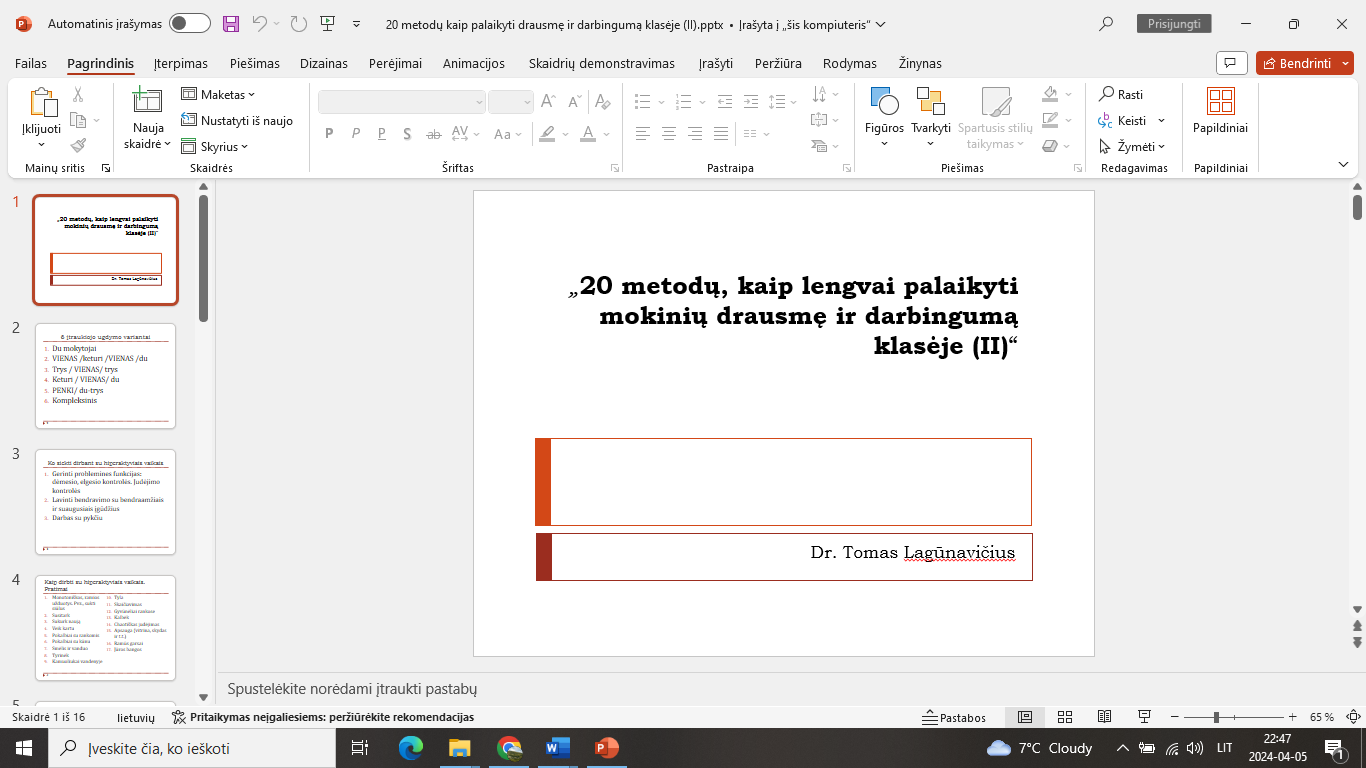 